DOKUMENT OBSAHUJE NÁSLEDUJÍCÍ TEXTY K PŘÍPRAVKUText na krabičkuProActiVet Obezita: pro redukci hmotnosti psů a kočekText na etiketuProActiVet Obezita: pro redukci hmotnosti psů a kočekText na krabičkuProActiVet Obezita: pro redukci hmotnosti psů a kočekVeterinární přípravekÚčinná redukce hmotnostiZlepšení tělesné kondiceProActiVet Obezita pro psy a kočky je schválen ÚSKVBL pod číslem : 024-14/CProActiVet Obezita řeší problémy související s nadváhou či obezitou psů a koček. Nadváha či obezita nepříznivě působí na kvalitu života psů a koček, zatěžuje pohybový aparát, cévní systém, oslabuje činnost vnitřních orgánů a imunitní systém. ProActiVet Obezita představuje originální kombinaci látek, které velmi příznivě působí na snížení hmotnosti a napomáhá tak zlepšovat kondici a kvalitu života psů a koček.Doporučené denní dávkování: Do 10 kg – 1 tab. Od 10 – 20 kg -  2 tab. Od 20 – 30 kg – 3 tab.Od 30 – 40 kg – 4 tab.Nad 40 kg – 5 tab. Uchovávejte mimo dosah dětí.  Skladujte v suchu a temnu při teplotě od 5-25 °CVýrobce: MedPharma, spol.s r.o, Křiby 292, 664 17 Tetčice, Česká republikaDržitel rozhodnutí o schválení: ProActiVet pharma, s.r.o., Záběhlická 182/91, 106 00 Praha 10, Česká republika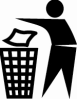 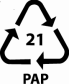 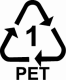 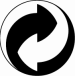 Exp:/číslo šarže: Text na etiketuProActiVet Obezita: pro redukci hmotnosti psů a kočekVeterinární přípravek	ProActiVet Obezita pro psy a kočky je schválen ÚSKVBL pod číslem : 024-14/CUžití: ProActiVet Obezita je určen pro psy a kočky s nadváhou až těžkou obezitou, pro redukci hmotnosti a zlepšení tělesné kondice psů a koček. Doporučené denní dávkování: Do 10 kg – 1 tab. Od 10 – 20 kg -  2 tab. Od 20 – 30 kg – 3 tab.Od 30 – 40 kg – 4 tab.Nad 40 kg – 5 tab. Uchovávejte mimo dosah dětí. Skladujte v suchu a temnu při teplotě od 5-25 °C.Držitel rozhodnutí o schválení: ProActiVet pharma, s.r.o., Záběhlická 182/91, 106 00 Praha 10, Česká republikaExp.:/Číslo šarže:Obsah účinných látek v jedné tabletě: pyruvát vápenatý 425.mg, pivovarské kvasnice 150 mg, garcinie kambodžská 75 mg, citrusový bioflavonoid 25 mg, extrakt ze zeleného čaje 25 mg, chrom 50 mcg.Pomocné látky/příchutě: prášek s hovězí příchutí, játra sušená/odtučněná, celulóza, sorbitol, kyselina stearová, stearan hořečnatý, oxid křemičitýVelikost balení: 90 tabletSpotřebujte do data uvedeného na obalu a do 4. měsíců po prvním otevření balení.Obsah účinných látek v jedné tabletě: pyruvát vápenatý 425mg, pivovarské kvasnice 150 mg,  garcinie kambodžská 75 mg, citrusový bioflavonoid 25 mg, extrakt ze zeleného čaje 25 mg, chrom 50 mcgPomocné látky/příchutě: prášek s hovězí příchutí, játra sušená/odtučněná, celulóza, sorbitol, kyselina stearová, stearan hořečnatý, oxid křemičitýVelikost balení: 90 tabletSpotřebujte do data uvedeného na obalu a do 4. měsíců po otevření.